Образовательная область «Познавательное развитие»информационная и технологическая картынепосредственно образовательной деятельности по ФЭМПв первой младшей группеТЕМА: «В гостях у чудо – дерева»Автор разработки: Егорова Вера АлександровнаВоспитатель 1 категории                                                           2016 годПояснительная запискаПредлагаю вам конспект непосредственной образовательной деятельности для детей 2-3 лет по формированию элементарных математических представлений «В гостях у чудо - дерева».  Конспект направлен на закрепление геометрических фигур, цветов, большой – маленький.Информационная карта непосредственно образовательной деятельностипо формированию элементарных математических представленийдетей 1 младшей группы дошкольного возрастаТема НОД: «В гостях у чудо – дерева»Цель НОД:  Формировать у детей элементарные математические способностиЗадачи:Образовательные: Закрепление представления детей о геометрических фигурах; умение распознавать на ощупь геометрические фигуры: круг, квадрат.Закрепление основных цветов: зеленый, красный, синий, желтый.Учить группировать по цвету.Упражнять в установлении различия между предметами по величине.Пополнение словарного запаса.Развивающие: Развитие у детей память, внимание.
Развитие логического мышления и связной речи. Развитие мелкой моторики рук.Воспитательные: Способствовать воспитанию взаимопомощи при работе.
Стимулировать интерес к математике. Воспитывать навыки культурного поведения.Направление (в соответствии с федеральным государственным образовательным стандартом дошкольного образования): познавательное. Тип НОД: обобщение знаний.Интегрируемые образовательные области (в соответствии с федеральным государственным образовательным стандартом дошкольного образования): «Речевое развитие», «Социально – коммуникативное развитие», «Познавательное развитие», «Физическое развитие».Виды детской деятельности: игровая, познавательная, коммуникативная.Планируемые результаты формирования целевых ориентиров воспитанников  (в соответствии с федеральным  государственным образовательным стандартом дошкольного образования): -  дети проявят интерес к участию в совместных подвижно-дидактических, развивающих играх;
- будут отвечать на вопросы, следовать инструкции педагога по выполнению заданий;- проявлять положительные эмоции.Форма проведения НОД: фронтальная, групповая, индивидуальная.Методы и приёмы: наглядные, практические, словесные, игровые.Наглядный: рассматривание геометрических фигур, бабочек, грибовСловесный:  беседа, вопросы к детям.Практический: построение домика для собаки, распределение грибов по корзинам.Игровой: появление игрового персонажа, создание игровой ситуации.Применяемые педагогические технологии: играПредварительная работа: Рассматривание наглядно-дидактических пособий с изображением геометрических фигур, дидактическая игра «Фигуры»,  дидактическая игра «Большой, маленький». Материалы и оборудование: Демонстрационный: Рисунок дерева, фигуры яблок, три разноцветных  мешочка с цветными бантиками, мягкая игрушка собачки, геометрические фигуры, схема домика для собаки, цветы четырех цветов, две корзинки на фланелеграфе. Раздаточный: Геометрические фигуры (круг, квадрат, треугольник), фигуры бабочек – по одной на каждого ребенка,  грибочки большие и маленькие - по одному на каждого ребенка.Группа: 1 младшаяКоличество участников: 4Время реализации: 10 мин.Место реализации: групповая комнатаТехнологическая карта непосредственно образовательной деятельностиПлан совместной деятельности1. Вводная частьОрганизационный моментЧтение стихотворенияСюрпризный момент (нахождение мешочка)2. Основная частьПостройка домика для собачкиРассматривание бабочек по цветуФизкультминуткаРазмещение грибочков по корзинам (большая, маленькая)3. Заключительная частьПодведение итогаОценка деятельностиЛитература:Т.М. Бондаренко «Практический материал по освоению образовательных областей в 1 младшей группе детского сада».ФГОС. Метода 2013И.С. Артюхова, В.Ю. Белькович «Играем, дружим, растем» Сборник развивающих игр. Москва 2015.Приложение 1.Физкультминутка “Бабочки” Ветер бабочек качает,Влево, вправо наклоняет.Раз нагнулись,Два нагнулись.Три немножко подтянулисьПолетели, полетелиНа полянку все присели.Приложение 2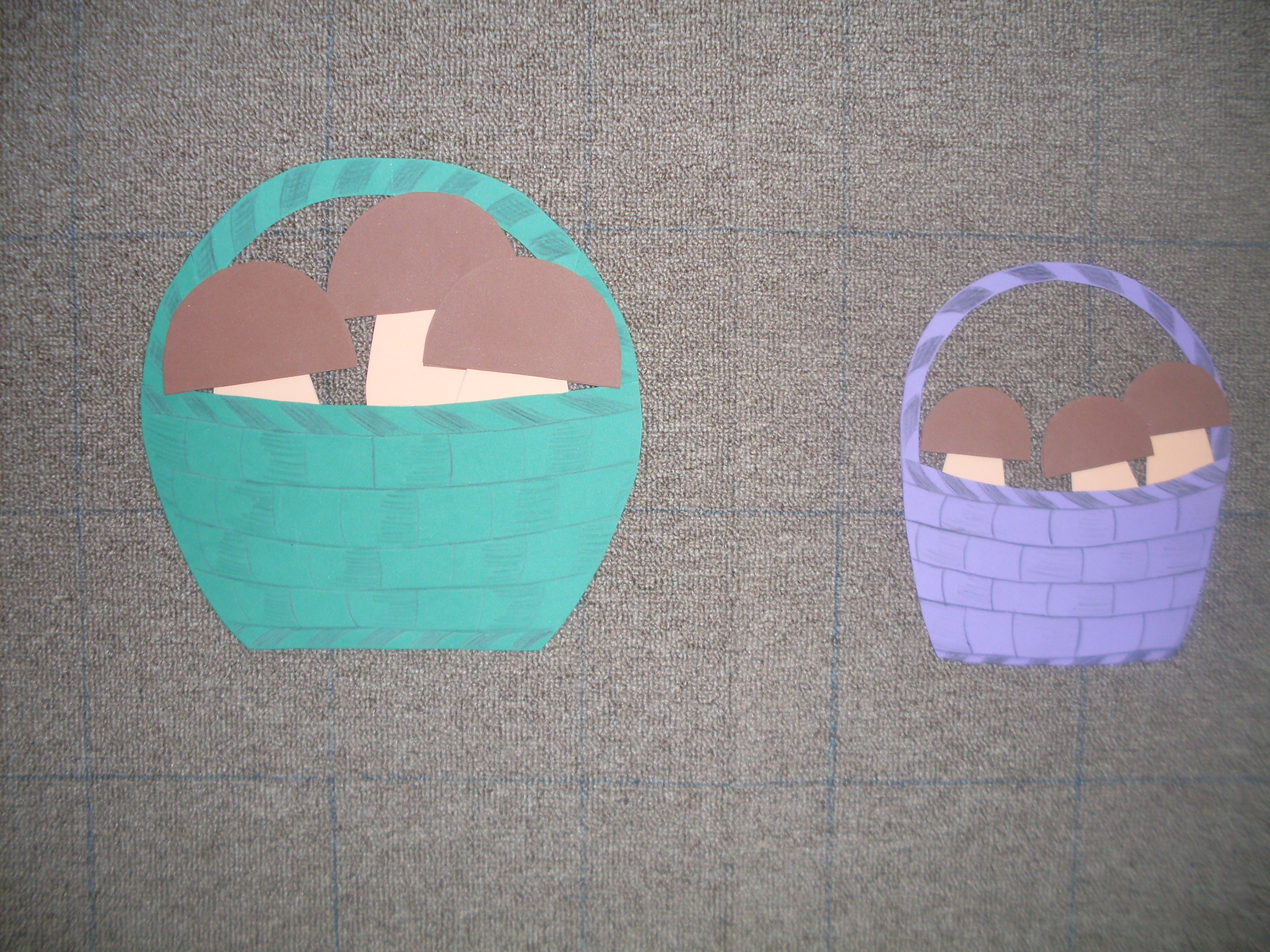 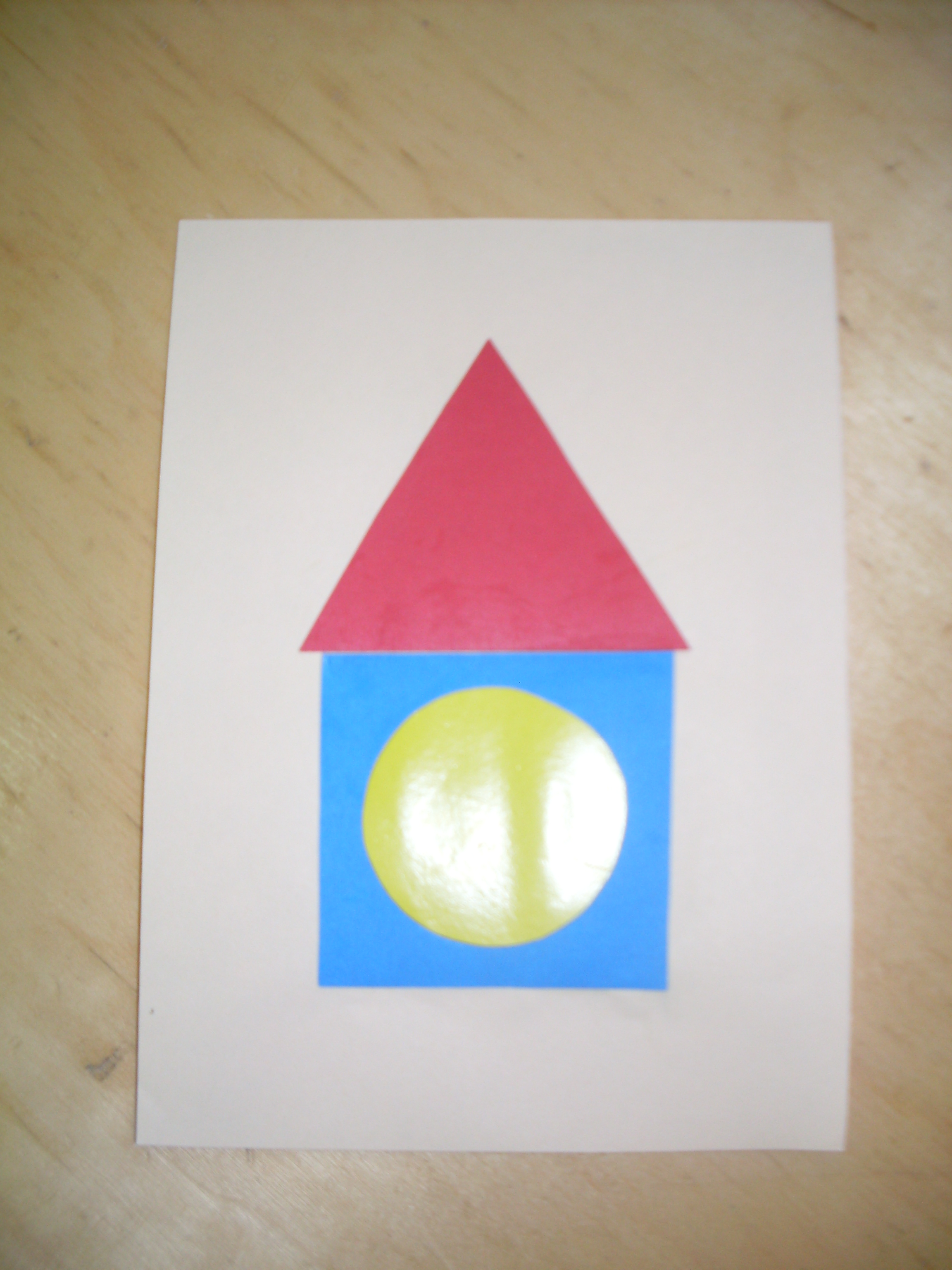 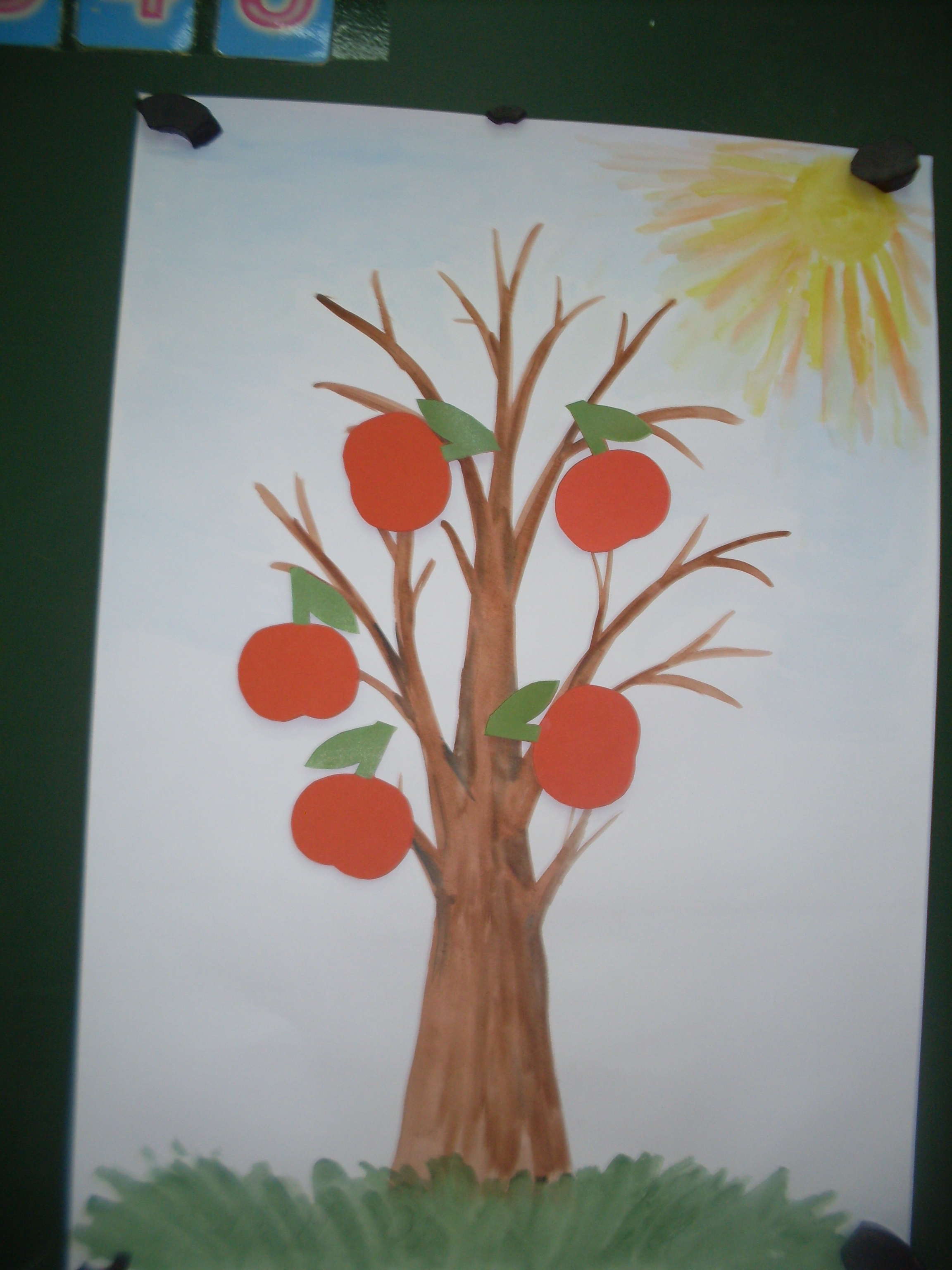 ЭтапыДеятельность педагогаДеятельность детей Мотивационно – ориентировочный, организационный-Ребята, встанем в круг и улыбнемся, чтоб у нас было радостное настроение.- Мы сегодня побываем в сказке.(У стены стоит дерево, на котором висит разноцветный  мешочек с цветным бантикам).А у наших, у воротЧудо-дерево растет.Чудо, чудо, чудо, чудоРасчудесное!Не листочки на нем, А мешочек на нем!- Посмотрите-ка, ребятки, вот оно, какое чудо-дерево. Давайте посмотрим, что же на нем выросло (мешочек).- Что это? Ой, как интересно!  Там лежат геометрические фигуры (квадрат, круг). Но вы сами должны отгадать, какие фигуры спрятались в мешочке. Для этого, вы должны опустить руку и на ощупь определить эту фигуру.В мешочке находит картинку с изображением яблока, предлагает повесить его на волшебное дерево.Дети подходят к воспитателю, встают в круг и дарят улыбки друг другуСлушают воспитателя.Рассматривают, щупают мешочекВыполняют задание – достают  геометрическую фигуру, называют ее.Основной - Ребята, вы ничего не слышите? Мне показалось, кто-то гавкает. Кто же там?- Собачка жалуется, плачет «Ребята помогите, вдруг задул  сильный ветер, и разрушил мой дом. И я остались без жилья. Помогите!» Поможем собачке! И за это собачка ребятам дает вторую картинку с изображением  яблока. Прицепляют яблоко на дерево. - Давайте посмотрим, что еще есть в волшебном мешочке, появляется бабочка. Посмотрите дети, какие красивые разноцветные бабочки. Какого они цвета?-А наши бабочки из волшебного мешочка в наших руках сейчас оживут и полетят на полянку, искать красивые цветочки, такого же цвета, как они сами. Возьмите бабочек в одну руку.Звучит музыка. Физкультминутка “Бабочки” Музыка заканчивается, бабочки садятся на цветочки.Воспитатель рассматривает с детьми полянку с цветами.- Саша, какая у тебя бабочка цветом? А какой цветом цветок?А у тебя, Нина? Бабочки за правильно выполненное задание дают третью картинку с изображением   яблока и прицепляют на дерево.- Ой, что это? Грибочки большой и маленький.- Посмотрите, у меня есть две корзинки большая и маленькая, покажите маленькую корзину и большую корзину.- Ребята, давайте разберемся, куда следует сложить большие грибочки, в какую корзину?- А маленькие грибочки?-Молодцы! И за выполненное задание, грибочки дают четвертую картинку с изображением  яблока и прицепляют ее на дерево.-Ребята посмотрите, какое дерево было заколдовано?Подходят к собачке.Отвечают на вопросы.Дети строят из геометрических фигур домики собачке и щенятам, из квадрата и круга и треугольника.Находят еще мешочек.Красные, синие, зеленые, желтые.Берут бабочек в руки.Дети выполняют соответствующие игровые движения.Раскладывают бабочек на цветы. Отвечают на вопросыДети находят на полянке еще мешок.Показывают большой и маленький грибочек, большую и маленькую корзинки.Отвечают на вопросыВыполняют заданиеЯблоняРефлексивно-оценочный этап- Ребята что мы делали, чтобы расколдовать чудо – дерево?- За то, что вы выполнили  все задания, наше Чудо-дерево дарит вам  красивые яблоки. Отвечают на вопросы, высказывают свое мнение, выбирают в подарок яблоко по цвету, радуются